MISIE09.04.2021Temat tygodnia: Chciałbym być sportowcemPIĄTEK:  MOJE CIAŁO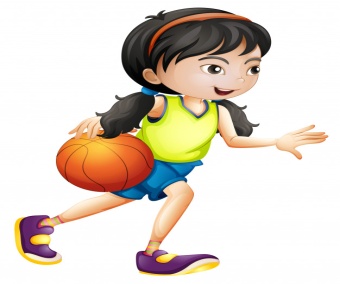 Rysowanie prostych kształtów na tackach z piaskiem ( mąką ).                 Można to połączyć z mówieniem prostych rymowanek  np.: dzieci rysują koło    (kilkakrotnie po śladzie), a potem kreski jako promyki, mówiąc:Kółeczko, kółeczko, Rysują po śladzie koło,będzie z ciebie słoneczko. rysują kreski – promyki.                   lub  Rysowanie różnych kształtów w misce z wodą. 2. „Rób to co ja” – zabawa ruchowo-naśladowcza – Rodzic wykonuje proste ćwiczenia          ( np. podskoki, przysiady, skłony do przodu, wymachy rąk, nóg ) stojąc przed dzieckiem,       a ono go naśladuje.3.„Moje ciało”- ćwiczenia logopedyczne.• Rozgrzewka.Dziecko chodzi po pokoju tyłem, robiąc to bardzo powoli. Na sygnał Rodzica (np. klaśnięcie) – kucają, a na kolejny sygnał – wykonują trzy podskoki w miejscu. Pomiędzy sygnałami chodzą po pokoju.• Części ciała.Rodzic stoi i wymienia nazwy części ciała. Dziecko wykonuje głęboki wdech, a na wydechu powtarza nazwę części ciała, jednocześnie jej dotykając np.: głowa, ucho, brzuch, kolano, oko, nos, stopa.• Kołysanie. Przy odtwarzaniu spokojnej melodii dzieci poruszają językiem od jednego rogu ust dodrugiego (kołyszą językiem), a po chwili – poruszają językiem od górnej wargi do dolnej.• Dmuchanie.Dzieci dmuchają, dopóki starczy im tchu, na przemian: raz na jedną dłoń, raz na drugą.• Buzia.Dziecko siedzi przy stoliku. Wymienia elementy, które wchodzą w skład twarzy.Mówi, które z nich występują pojedynczo, a które – podwójnie. Następnie rysuje nakartce dowolne buzie, pamiętając o wszystkich wymienionych szczegółach. ( Można wykorzystać kolorowankę, która jest poniżej )4.  Rozmowa na temat sportu i sportowców.− Czy oglądacie w telewizji (na żywo) zawody sportowe? Jakie?− Czy znacie nazwiska jakichś sportowców?5.„Pchnięcie kulą.”- zabawa ruchowa z elementem rzutuRodzic  wyjaśnia, że jest taka dyscyplina sportowa, która się nazywa pchnięcie kulą.          Kula jest metalowa, ciężka, więc sportowiec musi być silny. Rodzic demonstruje ruchy jak przy pchnięciu kulą, jako kuli używa piłki średniej wielkości. Potem dziecko próbuje swoich sił w tej dyscyplinie. Każdy rzut jest nagradzany brawami. 6. Zabawa w symboliczne przedstawienie rytmu.Rodzic pokazuje dzieciom dwa obrazki instrumentów : bębenek i tamburyn. Dziecko dostaje wycięte z papieru kolorowe koła i kwadraty (lub klocki w kształcie figur geometrycznych) oraz pasek z kartonu. Rodzic umawia się z dzieckiem, że jeżeli pokaże obrazek z  bębenkiem, umieści na pasku (zaczynając od lewej strony) koło (Rodzic pokazuje), gdy pokaże tamburyn – umieści kwadrat (Rodzic pokazuje).Np. koło, koło, kwadrat, kwadrat       Koło, kwadrat, koło, kwadrat      Kwadrat, koło, koło, kwadrat itp.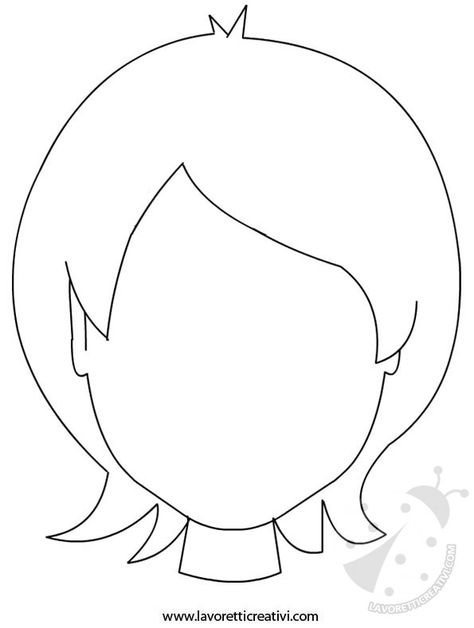 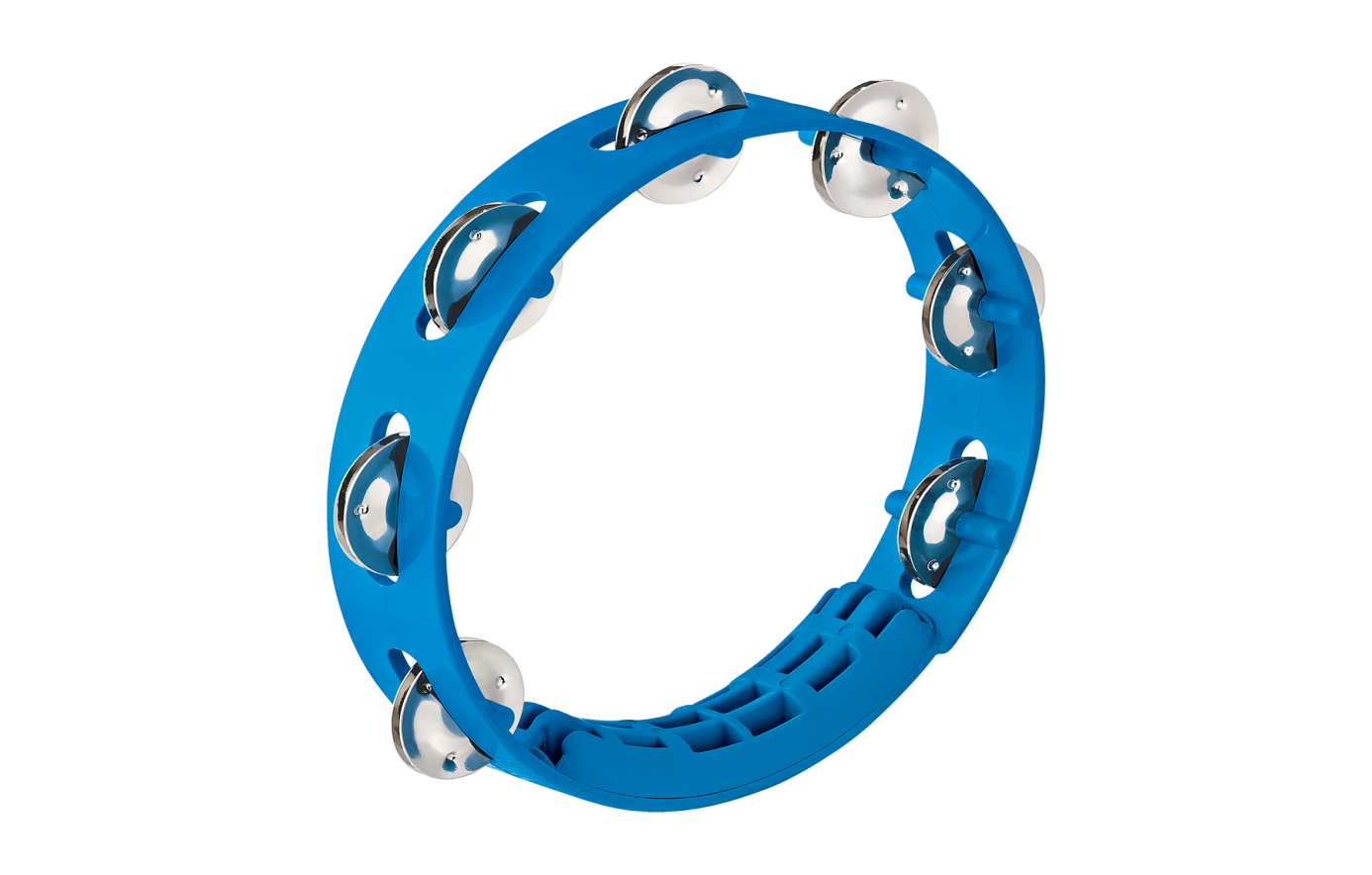 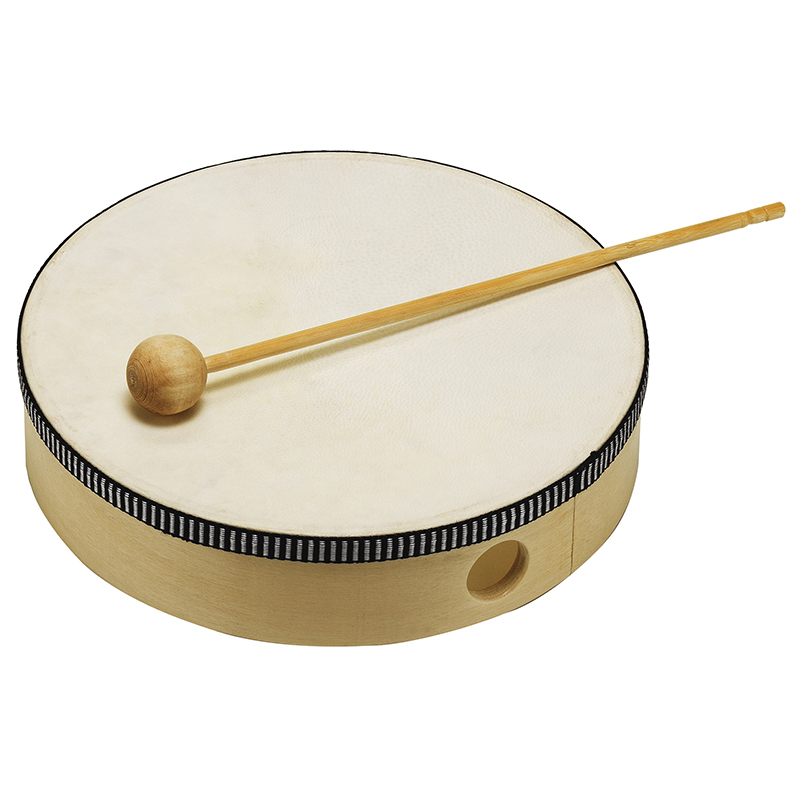 